Arrangement and Description: FundamentalsDay 1: Arrangement8:45-9:00	Registration9:00	Goals of arrangement and description	Principles of arrangementRespect des fonds, provenance and original orderNature of archives and manuscriptsLevels of arrangement	Preparing for arrangementProcessing work plans or checklistsEstimating processing ratesNotification of processing	Physical arrangementPreliminary researchDetermining series/subseriesCommon arrangement schemes			Personal/Family papers			Literary papers			Organizational/Business records			Legislative papers			Judicial recordsArrangement of specific record types			Audiovisual materials			Correspondence			Photographs			Printed materials			Writings (manuscript/typescripts)			Additional/Other papers (Misc.)Electronic recordsSortingCollecting descriptive notes during processingSeparating materialsWeedingRestricting materialsPreparing file folders/boxes	Additional techniquesMinimal processing	Preservation during processing4:30	Questions and wrap-upArrangement & Description (A&D)Certificate ProgramOffered by SAA:Foundational Courses - must pass 4Tactical and Strategic Courses - must pass 3Tools and Services Courses - must pass 1Transformational Courses - must pass 1Course examinations are administered online.For more information:  http://www2.archivists.org/prof-education/a-dGoals of Arrangement and DescriptionArrangementArrangement is the process of physically organizing materials with respect to accepted archival standards.  Each collection is unique, and the amount of arrangement that is necessary will vary.  Some collections may still be in their original order, while others will need extensive arrangement to restore the original order or to impose a new order if none previously existed. The arrangement of a collection involves the identification and organization of its various parts.Three phases:Determining the intellectual placement of the papers or records (e.g., University archives or manuscript collection)Examining the records to determine their existing order and devising a plan for arrangementProcessing or physical arrangement of the recordsCollections must be arranged before they are described, since the pattern and level of arrangement will influence the level of description that follows.DescriptionThe major objective of description is to establish the intellectual control of a collection.  Description involves recording information about the nature and content of records.  Like arrangement, description is performed at a variety of levels.  Descriptive work may be necessary upon the receipt of a new collection, an addition to an existing collection, or the completion of a processing project.The creation of descriptive tools, such as finding aids, subject guides, names indexes, MARC records, and Encoded Archival Description (EAD) records, are the bridge that connect users to collections.The Happy MediumThe level of arrangement and description is a compromise between access and staff time and resources.  The level of arrangement and description should provide good access to the material without spending inordinate amounts of time examining and reading every item in a collection.  If you choose to do this - you will never get done!Respect des Fonds, Provenance and Original OrderRespect des FondsThe principle that the order of the records created, accumulated, assembled, and/or maintained and used by an organization or individual must be kept together in their original order if it exists or has been maintained and not be mixed or combined with the records of another individual or corporate body.  [DACS]Historic factoid:  In 1830, François Guizot, French Minister of Public Instruction, issued regulations requiring the application of respect pour les fonds to the records of the départements in the Archives Nationales.ProvenanceThe relationships between records and the organizations or individuals that created, assembled, accumulated, and/or maintained and used them in the conduct of personal or corporate activity.  [DACS]Things to Consider:DO NOT commingle records from different creators or donors.DO NOT create a vertical file with related materials from various collections.DO NOT remove correspondence from one collection and place in another collection.DO NOT arbitrarily divide and reorganize materials on other principles such a geographical focus, subject matter, or time period. Provenance serves as the basis for authenticating and assuring the reliability of the contents of the records.Historic factoid: In 1881, the Prussian State Archives issued precise regulations on arrangement that defined Provenienzprinzip, or the principle of provenance.Original OrderThe principle that the order of the records that was established by the creator should be retained whenever possible to preserve the existing relationships between the documents and the evidential value inherent in their order.  [DACS]Things to consider:Whenever possible, records should be kept in the order in which they existed.When a pre-existing internal organization is not apparent, or is actually counterproductive to the effective analysis and use of the collection, one must construct a rational order that is sensitive to the nature and uses of the collection.Rearrangement should be only undertaken after research, careful consideration and "trying out" the proposed arrangement pattern on a colleague or researcher to assess its merits. Historical factoid:  The Prussian archivists of the mid-19th century expanded the influence of the office of origin by developing and establishing the related Principle of Original Order or Registratorprinzip in German.The Manual on the Arrangement and Description of Archives, written in 1898 by Dutch archivists Muller, Feith, and Fruin, brought together the French and Prussian ideas of respect des fonds, provenance and original order.Provenance and original order are important because:It helps to preserve context and coverage of the records themselves.It helps to preserve information on the attitudes reflected by the records.It protects the conditions under or during which records where created.It protects the actual information in the records.It serves as a way to authenticate and provide reliable documentary evidence of the records.Nature of Archives and Manuscripts  Archives are the permanently valuable records received and accumulated by formal organizations such as non-profit organizations, businesses and governments in the process of conducting their daily business.Examples:British American Tobacco Company recordsCook County (Ill.) County Auditor. Tax exempt properties records English State Company at the Royal Court Theatre correspondenceSt. Paul African Methodist Episcopal Zion Church recordsUniversity of California, Irvine, Office of Research and Graduate Studies records   Manuscripts are the personal or literary records of people and families created, received, assembled, or accumulated as they conducted their daily personal activities.Examples:Andrew Swanson family papersJames Joyce papersJames M. Woodbury diaryPaul Hibbet Clyde and Mary Kestler family papersTroy Kinney etchings and engravingsOliver Wendell Holmes'Levels of ArrangementRepository levelThe repository is simply the archives itself and its collection areas.  Some archives may maintain distinct collection areas, such as a state government records, local government records, manuscript collections, or university archives (official records of the university).Record group/Collection levelA record group is a body of records created or kept by a person or an organization.  Each record group will contain only materials created by, received by, or pertaining directly to one individual or distinct group.  Series levelThe next level, series, is simply a grouping of records according to their physical type, subject, or filing unit.  The series level best illustrates the actual activities of the creator.  Series may also be further divided into subseries.  Subseries are always directly related to their respective series.  For example, a correspondence series may contain two types of correspondence; business and family.  In this case, two subseries - business correspondence and family correspondence - should be established within the correspondence series.File levelThe file level contains organized units of documents, accumulated during use and kept together because they deal with the same subject, activity, or transaction.  Many records, especially those of organizations or businesses, will have been filed according to an established system.  Maintain this system (original order) as long as it is consistent and logical.  Personal papers may have no discernable order and they might not have even been filed, in which case you will have to organize them.  Files are commonly arranged within a series alphabetically, chronologically, numerically, or by record type.Item levelThe item is simply the individual record, the letter, photograph, diary, or audiotape.  The letters in a folder may be arranged by record type, by date, or alphabetically by subject.Example:Repository:  Manuscript Collection	Collection:  Ted Hughes papers	Series: Correspondence			Subseries: Alphabetical correspondence files				File: Adams-Catlin	Item:  Adams, James to Ted Hughes, March 14, 2001Example:Repository:  State Government Records	Record Group:  Office of the Governor	Series: Governor Sherman Oaks schedules and appointment files			Subseries: Schedules				File: November-December 1981	Item:  Schedule for November 11, 1981Processing Work Plan[Source:  Emory University, Manuscript, Archives, and Rare Book Library]  Collection-level analysis● Collection number:  1131● Creator:  Bullins, Ed● Title statement:  Ed Bullins papers● Date span: ca. 19● Extent:  29 linear feet (29 boxes)● Collection history:  Ed Bullins is a prolific African American playwright.  MARBL purchased the collection in early 2010.  ● Restrictions:   Yes	   No● Disposition of duplicates/unwanted material:   Return to donor	  ShredArrangement:The material was boxed up by Randy Weinstock, of the Wheatley Center in Massachusetts.  According to Randall, the material may have had some order, but Mr. Weinstock probably disorganized it as he packed it.  It appears that Bullins kept a filing system - almost every box contains files in folders, but the arrangement of these folders seems very haphazard.  Play manuscripts will be found next to correspondence, next to printed material, etc.  [After a little investigating, I've determined that Bullin's biographer, Samuel Haywood, had possession of the papers for quite some time in the late 1980s up to the mid-1990s.  The filing "system" may be Haywood's, not Bullins]. Will most likely dissemble and sort by standard series types.  Correspondence (break up the small alpha runs, and do chronological)WritingsPlays (alpha) [remove printed material from the files - these will go into the printed material series]Other writings (novels, essays, others)Writings by othersSubject files (this is everything else that didn't fit into the other categories - much of these will be weeded, but I'm thinking it will fall nicely into alphabetic subject files)Printed material (by, about, general)PhotographsAudiovisualDescription:Mostly folder levelPreservation Concerns:None at present  Series-Level analysis [Duplicate for each series]● Series title: Writings● Arrangement:Subseries:  Play scripts [arranged alphabetically by play title]Subseries:  Other writings [arranged by type - probably as bolded headers depending on how many of each type]● Extent: 10 linear ft. (10 boxes)Current:	Proposed:   Alphabetical	   Alphabetical   Chronological	   Chronological   Numerical	   Numerical   By record type	   By record type   Other: _________________________	   Other: _______________________   No arrangementComments:● Proposed level of arrangement:    Collection level	  Box level	   Folder level	   Item levelComments:● Proposed level of description:   Collection level	   Box level	   Folder level	   Item levelComments:● Proposed preservation during processing:      Rebox      Refolder      Flattening      Hardware removal      Unbind post binders/loose-leaf notebooks      Sleeve photographs      Other:Comments:● Estimated Processing time (using Projected Processing Rate): ● Actual Processing time:  Beginning date:  8/21/15 Scheduled end date:   12/21/15  Actual end date:  11/25/15● DecisionsFile multiple versions of the same script in a single folder.Processing Plan[Source:  Special Collections Research Center, Southern Illinois University Carbondale]Collection number:  PP 34				Creator:  Burris, Roland W.Title Statement:  Roland Burris senatorial papersDate Span: 2009-2011				Extent:  100 cubic feetREVIEW OF DEED OF GIFT:Possible restrictions:    Donor maintains copyrightDiscarding of extraneous materials:   Dispose by staff in accordance with Illinois state lawCOLLECTION ANALYSIS:Current arrangement (Alpha, Chron, Numerical, By record type, Other: or No Arrangement)Arranged by office functionPhysical condition (formats, condition):  electronic records currently on CDs; overall good conditionLanguages other than English:    None		Potential discards:  duplicates; awardsAddition to existing collection?   NoPLAN:  Arrangement Scheme: By series and within each series (proposed arrangement: Alphabetical, Chronological, Numerical, By record type, Other) Description Scheme:  (collection, series, box, folder, item)Series 1.  Legislative records    	     Arr. Alphabetical by committee	Lev. folder Sub 1.1.   Defense and Foreign Affairs    Arr. Alphabetical		Lev. folder Sub 1.2.   Education   		     Arr. Alphabetical		Lev. folder Sub 1.3.   Health and Veterans   	     Arr. Alphabetical		Lev. folder Sub 1.4.   Homeland Security Affairs      Arr. Alphabetical		Lev. folder Series 2.	Scheduling		    Arr. By record type  		Lev. boxSub 2.1. 	Daily schedules 		    Arr. Chronological 		Lev. boxSub 2.2.	Invitations, accepted  	    Arr. Chronological 		Lev. boxPreservation Work:  copy electronic records onto server; refolder materials in 3-ring bindersStaff assignments/Team assignments:  EC/WREstimated processing time:  10 weeks		Supplies required: archival foldersNOTES:Review of awards and other memorabiliaSubmitted by:					Date of plan:Approved by:					Date:Processing Checklist[Source: Special Collections & Archives, Georgia State University]Estimating Processing Rates[Source: Beinecke Rare Book and Manuscript Library processing manual]One of the most difficult tasks archivists face is that of accurately estimating how long it should take to process, arrange, and describe collections of personal papers. The following guidelines may be helpful in making such determinations. Processing rates vary a great deal from collection to collection. The following guidelines have been found to be both useful and reliable. It must be noted, however, that processing estimates are derived from preliminary examinations of collections of papers. It is always possible, therefore, that complications will be found during processing that were not anticipated at the time of the survey.  In addition, it may be expeditious to vary levels of processing by series or subseries based on their projected use or value to researchers.In determining processing rates, all time is considered equal. (Not all processing requires the expertise of trained archivists, so efficiencies can be achieved by matching tasks to levels of skill and expertise of available staff.)  Some tasks should only be undertaken by trained archivists, while other tasks like sorting, preservation photocopying, inputting, numbering, and some listing can be done by clerical assistants, students, interns, or volunteers. The greater the expertise of support staff, the wider the range of duties that can be assigned to them.  OPTION 1These processing times are based in part on Karen Temple and Thomas E Lynch's article, "Rates of Processing Manuscripts and Archives," in The Midwestern Archivist, Vol. 7, No. 1, 1982, pages 25-34. A preliminary analysis of a collection may indicate that the degree of processing difficulty may fall between two categories. Total processing time is determined by multiplying the estimated linear footage by the processing rate.   OPTION 2Type and  of Record per Cubic FootFull processing (includes flat-filing, arrangement, description, foldering, and boxing)  More Product, Less Process (MPLP)Average processing rate (hours per linear foot) given level of processing effort and condition of the materials [From University of California's Guidelines for Efficient Archival Processing, 2012. http://libraries.universityofcalifornia.edu/groups/files/hosc/docs/ _Efficient_Archival_Processing_Guidelines_v3-1.pdf  ]Notification of ProcessingBefore starting a processing project, be sure to alert other members of your repository's staff, as well as potential researchers that a particular collection is being processed.  This can be accomplished in several ways:Email:  Notify all staff that the collection is being processed.  You will need to decide if your in-process collections will be closed to researchers or if arrangements may be made between the reference staff, researcher, and the processing archivist to in-process collections in a manner that also permits the processing archivist to carry out his/her work in an orderly and timely fashion.Finding aid:  If the collection has an existing finding aid, (1) place a Post-It Note with the processor's name on the paper copy of the finding aid at the reference desk stating that the collection is in process and (2) add the word "Draft" to the file name of the finding aid [i.e. woodruff10 [DRAFT].doc] and the finding aid itself [this ensures that no one distributes to the public]Shelf list:  Add "IN -PROCESS: [processing team name]" in the note fieldMARC and EAD records:   Place the following language in the <accessrestrict> element of the EAD record and the 506 field in the catalog record:"In-process collection. As of [Month, Year], this collection will be closed to researchers, and will reopen when processing is complete.""In-process collection. As of [Month, Year], this collection will be closed to researchers, and is projected to reopen [Month, Year].."When the processing project is completed, don't forget to:delete the shelf list in-process notedelete the word "Draft" from the file name of the finding aidupdate MARC and EAD recordsnotify staff via email that the processed collection is availableInform donorPreliminary ResearchThe first phase in arranging a collection is becoming familiar with the subject matter of the collection.  Provenance may have already been established by the information gleaned from the preliminary intellectual survey of the records during accessioning.  If not, then the records should be examined more closely to determine the actual provenance.Knowledge of the agency, organization, or person who created the records will help you have a better understanding of the records.  In some instances, the records themselves may shed light upon the creator, such as the annual reports of an agency or organization, genealogical materials of an individual, etc.  If the information is not complete enough, other sources or the donor may need to be consulted for more information.  This information will eventually be required for the description phase.Possible sources of information include: Donor/dealer information Published works	Who's who publications	Biographical printed works	Local histories	Directory of Organizations Your library's electronic resources [various databases, etc.] Internet resourcesAncestry.com [subscription service, includes Social Security Death Index, Census records, military records, etc.] <www.ancestry.com>Civil War Soldier and Sailors System (CWSS): < http://www.nps.gov/civilwar/soldiers-and-sailors-database.htm />Biographical Directory of the United States Congress <bioguide.congress.gov/biosearch/biosearch.asp>FamilySearch [LDS genealogy site includes Social Security Death Index] <www.familysearch.org>USGenWeb Project [sites for individual states and counties] < http://usgenweb.org/>Internet browsers (e.g., Google, Yahoo, etc.)Newspaper Archive: <newspaperarchive.com/>Political Grave: <politicalgraveyard.com>Find a Grave: < http://www.findagrave.com/ >State archives and local historical society's websitesWorldCat: <www.worldcat.org>Determining Series and SubseriesThe overall size and complexity of the collection, will help determine whether the use of series and subseries are necessary.  Collections that are less than 5 linear ft. usually do not necessitate the use of formal series divisions.  Instead, simply group the material by record type.For larger collections the use of series is generally recommended.  Series are usually arranged alphabetically (e.g., correspondence, subject files), numerically (e.g., case files), or chronologically (e.g., correspondence, diaries, minutes).  Artificial series can be created for photographs, audiovisual materials, printed materials, and electronic records.  Often specific types of collections [e.g., literary papers, family papers] utilize the same types of series.Series may also contain subseries, which are further divisions of the series.  Subseries are directly related to their respective series, for example, a correspondence series may contain two distinct types of records, family correspondence and business correspondence. Grouping by Record TypeBirdwatchers of America recordsCorrespondence	1970-1975	1976-1980	1981-1995Minutes	1910-1930	1940-1960	1970-1990Scrapbooks	Indigo Buntings	Scarlet Tanagers	Cedar WaxwingsGroupings by Series/SubseriesSalman Rushdie papersSeries 1	Journals, appointment books, and notebooks Series 2	Writings by Rushdie		Subseries 2.1: Fiction	Subseries 2.2: Nonfiction	Subseries 2.3: Scripts	Subseries 2.4: Other writingsSeries 3	Writing by others		Subseries 3.1: Writings about Rushdie		Subseries 3.2: Other writingsSeries 4	Correspondence		Subseries 4.1: Family correspondence		Subseries 4.2: General correspondence 		Subseries 4.3: Literary agent correspondenceSeries 5	Personal papers		Subseries 5.1: Financial records		Subseries 5.2: Legal papers		Subseries 5.3: Family papers Series 6	Subject filesSeries 7	Photographs		Subseries 7.1: Salman Rushdie		Subseries 7.2: Other people and places		Subseries 7.3: Slides and negatives		Subseries 7.4: Family photographsSeries 8	Printed material		Subseries 8.1: Printed material by Rushdie		Subseries 8.2: Printed material about Rushdie		Subseries 8.3: General printed materialSeries 9	Audiovisual		Subseries 10.1: Audio recordings		Subseries 10.2: Video recordingsCommon Arrangement SchemesThe following arrangement schemes are offered as a general guideline for the types of records or record series and subseries that are found in different types of manuscript collections.  For ease of access, the record types are listed in alphabetical order under each category.  When determining the final order of the records, the records can be ordered from most important (e.g., correspondence, minutes) to least important (e.g., printed material, ephemera) or simply in alphabetical order.  For large, complex collections, decisions will also have to be made regarding the internal ordering of each record type.  If the collection is small, the records may be arranged in alphabetical order by record type. Personal/family papersAudiovisual materials (audio and video recordings)Correspondence (incoming and outgoing letters, postcards, letterpress copybooks, telegrams, etc.)Diaries/JournalsEphemeraFinancial records (account books, budgets, ledgers, etc.)Genealogical recordsLegal documents (marriage/death records, deeds, wills, etc.)Organizational files (relating to service on organizations/associations)PhotographsPrinted materials (brochures, certificates, clippings, pamphlets, programs, proofs, etc.)School recordsScrapbooksSubject filesWritings (manuscripts, memoirs, reminiscences, reports, research notes, sermons, speeches, etc.) Literary papersAudiovisual materials (audio and video recordings)Correspondence	Alphabetical correspondence files	Business correspondence or Publishers correspondence	General correspondenceEphemeraFinancial records (relating to the business of writing)Writings [manuscript and typescript]	Writings by [creator]		Notebooks		Type of writing [poetry, prose, translations, etc.]	Writings about [creator]	Writings by othersPrinted material [published]	Printed material by [creator]	Printed material about [creator]	Other printed materialPhotographsSubject files Organizational/Business recordsYoung, Sandra Florand, Don't Throw it Away: Documenting and Preserving Organizational History, University of Illinois at Chicago, 2006.<http://www.uic.edu/depts/lib/specialcoll/pdf/DTIA.pdf>Administrative recordsAnnual reportsAudiovisual materialsBy-Laws and Articles of IncorporationCommittee filesCorrespondenceFinancial recordsLegal recordsMeeting filesMinutesPersonnel recordsPhotographsPrinted materialsPromotional materialsPublic relations filesStudies and reportsSubject filesLegislative papers [could apply at both state and national level]Paul, Karen, Records management handbook for United States Senators and their archival repositories, Washington, D.C.: Senate Historical Office, 2006.  Copy may be obtained by writing: Senate Historical Office, Attn: Archivist, 201 Hart Senate Office Building, Washington, D.C., 20510-710Judicial papers [could apply at both state and national level]A Guide to the Preservation of Federal Judges’ Papers, 2nd Edition. Washington, DC: Federal Judicial History Office, 2009.<http://www.fjc.gov/public/pdf.nsf/lookup/judgpaps.pdf/$File/judgpaps.pdf>Personal/Family PapersSource: Arranging & Describing Archives & Manuscripts by Kathleen D. RoeReprinted with permission of the Society of American Archivists.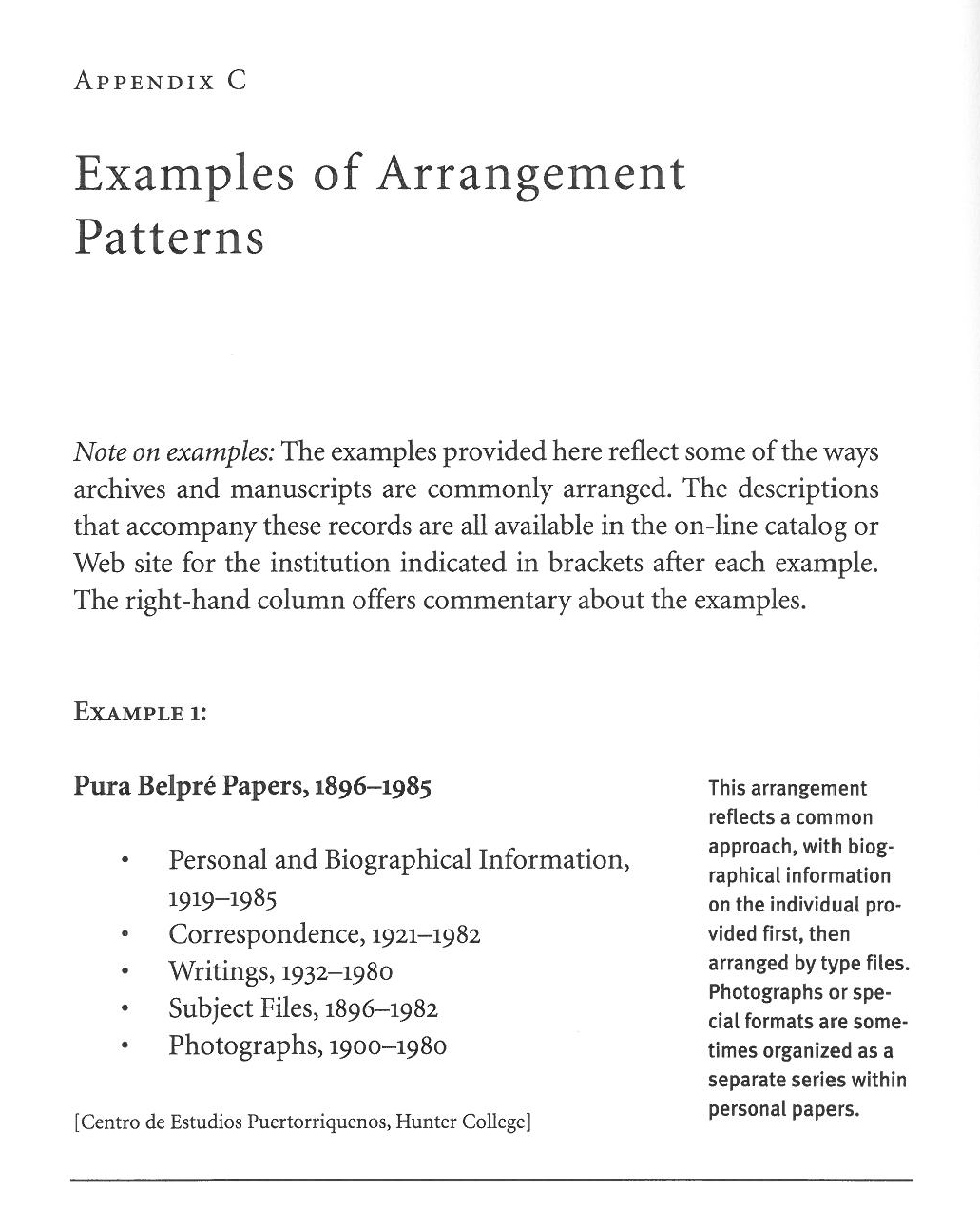 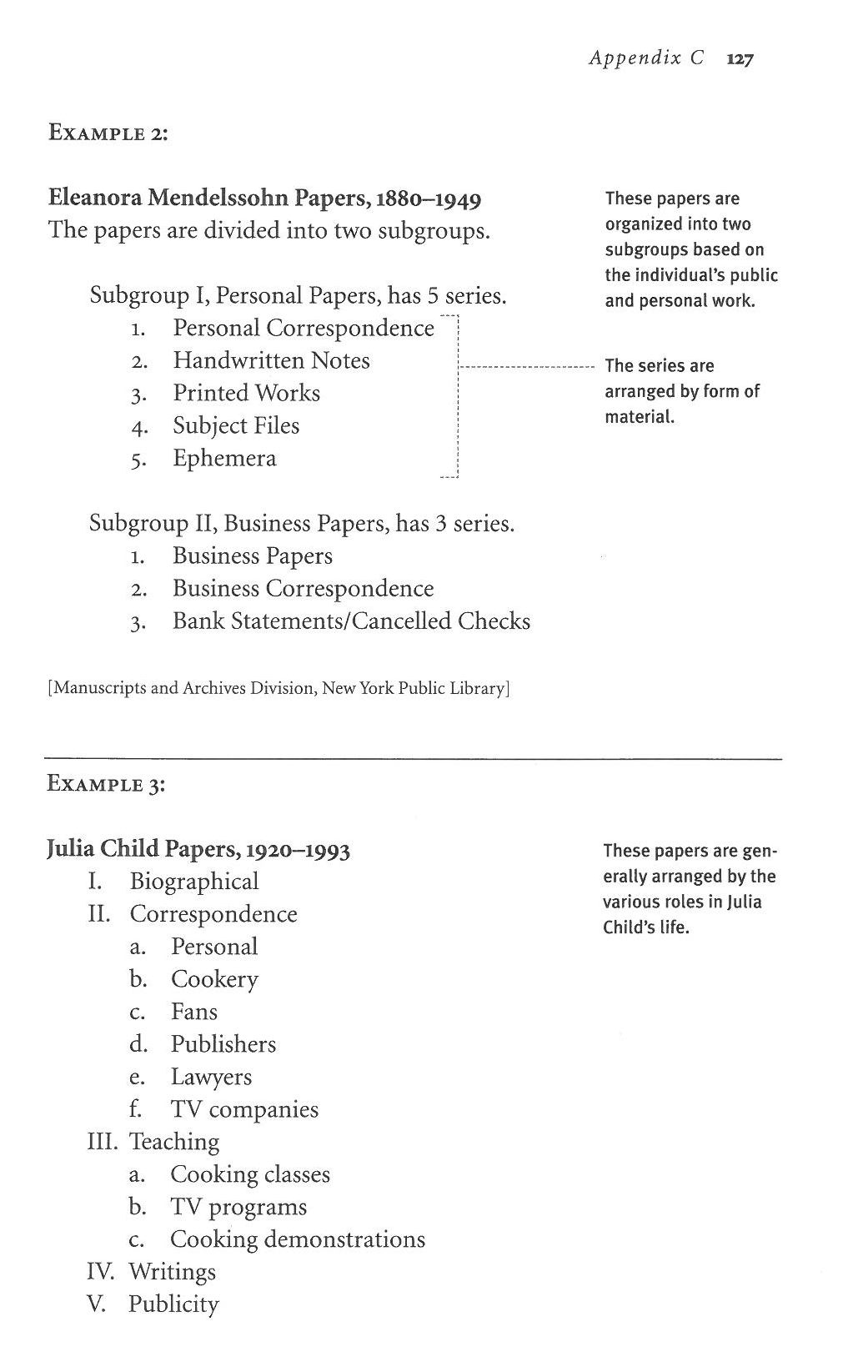 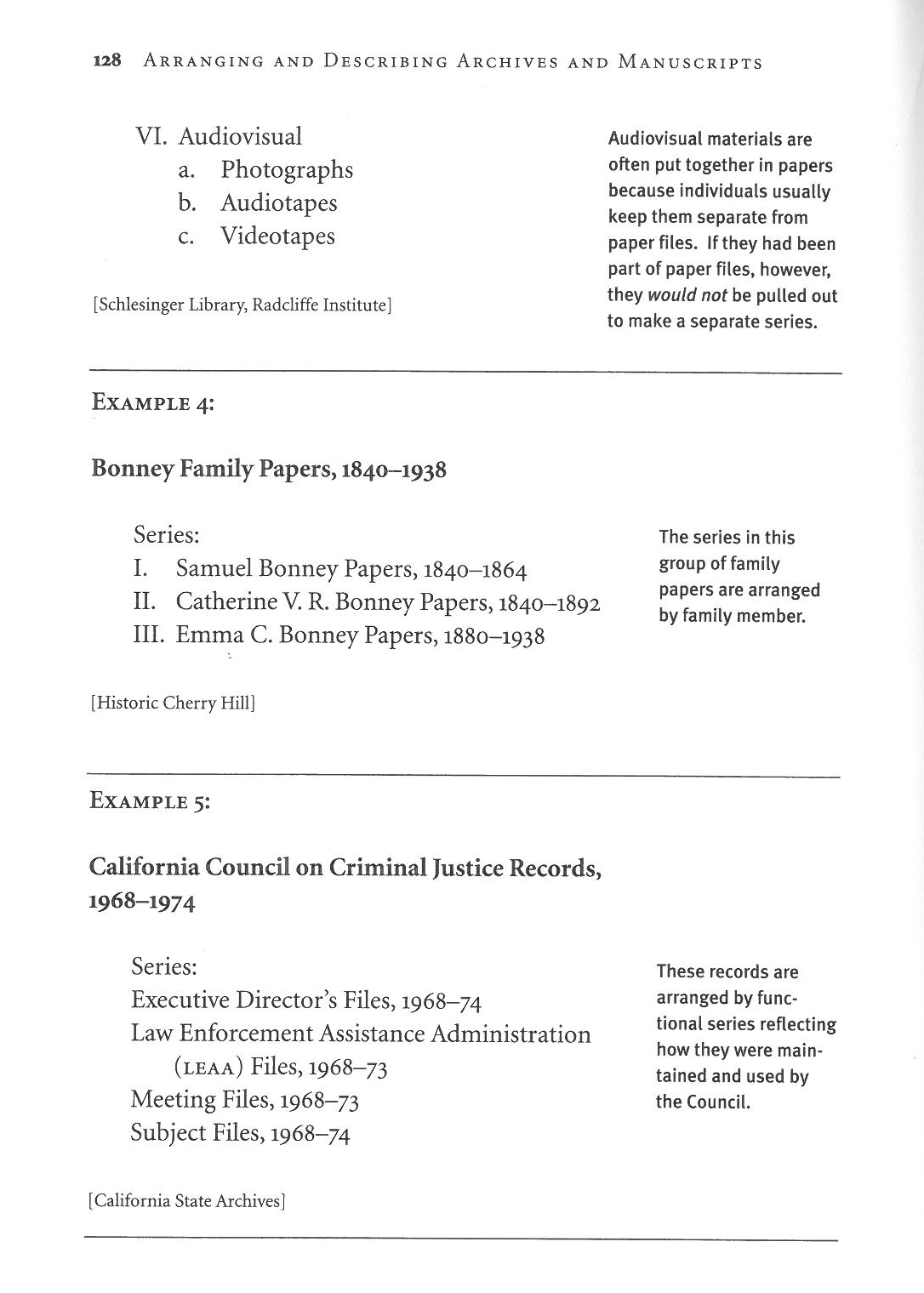 .Organizational/Business RecordsSource: Arranging & Describing Archives & Manuscripts by Kathleen D. RoeReprinted with permission of the Society of American Archivists.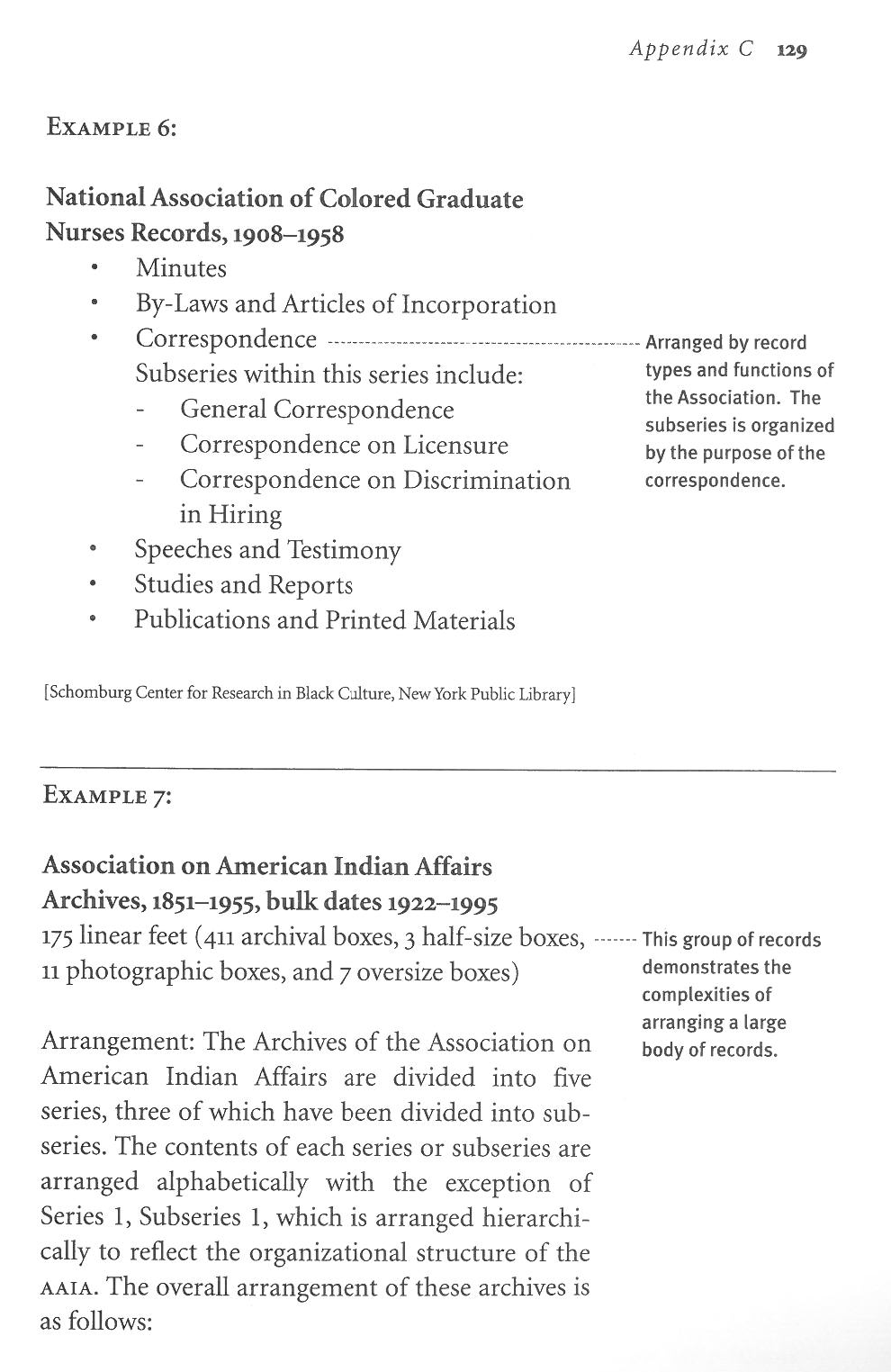 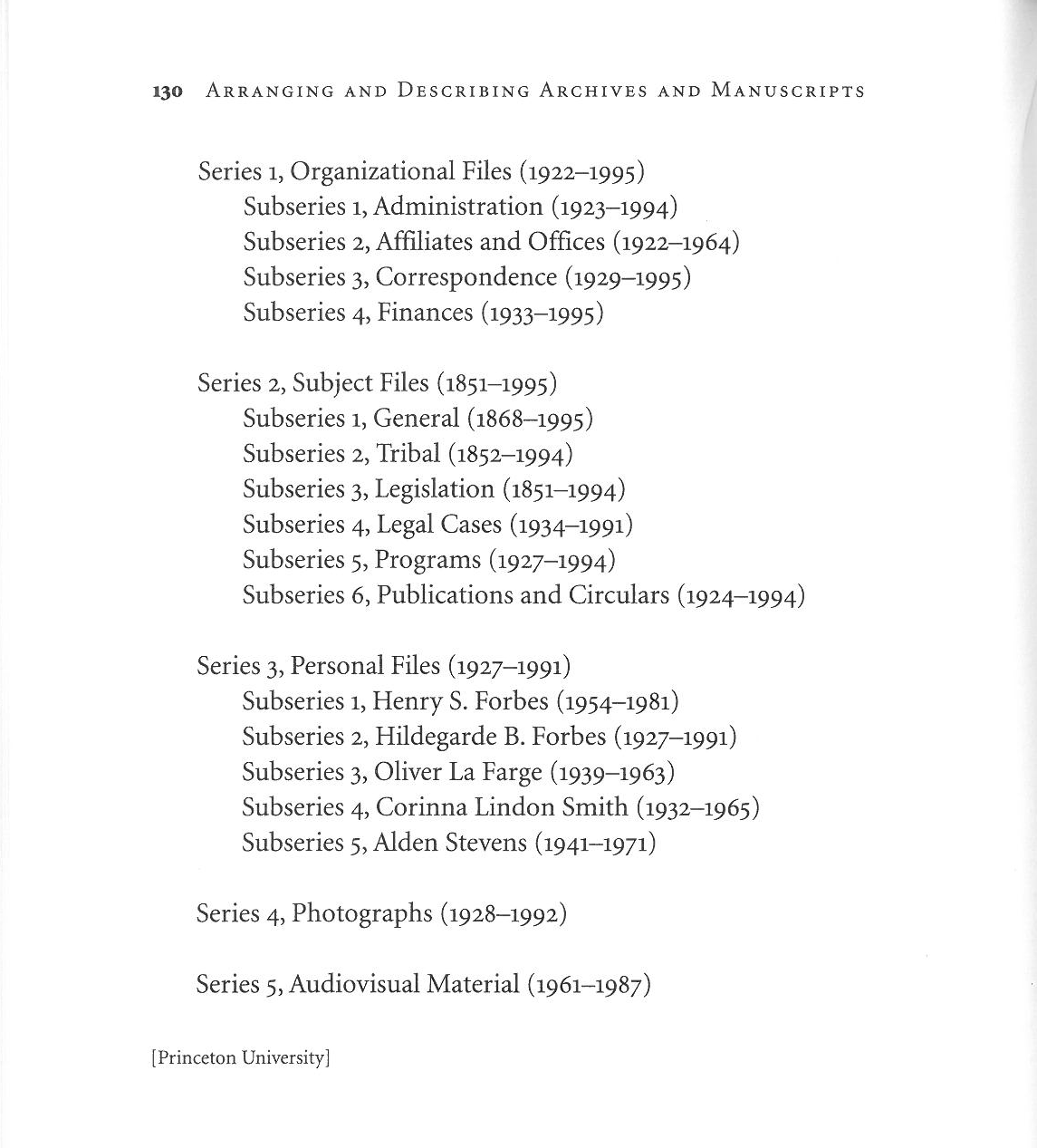 Arrangement of Specific Record TypesAudiovisual materialsWhen processing the collection, sort AV formats by type and list them using whatever information can be determined from physical examination of the materials or accompanying documentation (i.e., item count, format, title information).  Depending on the nature of the content, arrange in chronological order or by the title of the item.Common types:	Sound recordings		Audio cassettes		Compact discs		Reel-to-reel tapes		Phonograph records	Motion picture films	Video recordings		VHS		Betacam		U-Matic	Digital versatile discsPhotographsUsually organized by subject matter, with unidentified items listed at the end of each grouping.  Sometimes photographs are organized by type of photographic process, especially when dealing with vintage prints (daguerreotypes, tintypes, cartes de visite). Commonly used categories: Portraits [of creator]FamilyPeople	Identified people	Unidentified peoplePlaces	Identified places	Unidentified placesEventsPhotograph albumsPrinted materialCommon types:	Printed material by [creator]		Articles		Newspaper clippings	Printed material about [creator]		Articles		Newspaper clippings		Promotional material		Reviews	Other printed materialWritings [manuscripts/typescripts]Common types	Writings by [creator]NotebooksType of writing [poetry, prose, translations, etc.]	Writings about [creator]	Writings by othersAdditional/Other papers [Miscellaneous papers]Used to classify miscellaneous papers that do not logically belong in any of the otherwise established series or subseries, but are being retained.   Usually these papers are arranged alphabetically by type of material.Electronic RecordsWhat are electronic records?Electronic records most often refers to records created in electronic format (born digital), but is sometimes used to describe scans of records in other formats such as photographs, maps, etc.Major differences between traditional paper-based collections and born-digital records stem from:wide range of file typesthe sheer volume of born-digital material, and the difficulties inherent in viewing the contentsOCLC's, "You've Got to Walk Before You Can Run: First Steps for Managing Born-Digital Content Received on Physical Media" advocates:Do no harm (to the physical media or the content). Don’t do anything that unnecessarily precludes future action and use. Don’t let the first two principles be obstacles to action. General steps which most institutions, even those with limited resources, can do:inventory existing born-digital material and estimate the number of bytes;implement a storage solution, however imperfect, with the help or input of whatever IT resources are available;transfer records from disks to storage, while capturing authenticity information and documenting your activities; andbegin formulating policies for future acquisition and preservation activities.Doing nothing, will guarantee failure!Born-digital records:  Learn more about it!!AIMS Work Group, "AIMS Born-Digital Collections: An Inter-Institutional Model for Stewardship," 2012.  <http://www2.lib.virginia.edu/aims/whitepaper/>Dooley, Jackie, "The Archival Advantage: Integrating Archival Expertise into Management of Born-digital Library Materials," 2015.  <http://www.oclc.org/content/dam/research/publications/2015/oclcresearch-archival-advantage-2015.pdf>Goldman, Ben, "Bridging the Gap: Taking Practical Steps Toward Managing Born-Digital Collections in Manuscript Repositories," RBM: A Journal of Rare Books, Manuscripts and Cultural Heritage, no.12, vol. 1 (2011): 11-24. http://rbm.acrl.org/content/12/1/11.full.pdfOCLC, Demystifying Born Digital reports, various dates.  http://www.oclc.org/research/themes/research-collections/borndigital.htmlProm, Christopher J. and Thomas J. Frusciano (ed.) Archival Arrangement and Description (Trends in Archives Practice).  Chicago: Society of American Archivists, 2013.SortingThe process of physically arranging records can be as straightforward as verifying that the files in a collection are in good order or as complex as imposing an arrangement scheme on a collection that has no order.  Based on the preliminary work plan, the archivist will process the collection to the appropriate level.If extensive processing must be done, work from the highest arrangement level to the lowest.  In other words, sort the materials first by record type or series.  During the first sort keep material in their original folders.  Once the first sort is completed concentrate on refining and completing each series/subseries before moving on to the next.  For example, once all the correspondence is brought together, then arrange the individual pieces of correspondence into chronological or alphabetical order within the folders.  The processing archivist may find it easier to use the larger linear foot size boxes during the sorting process.  To facilitate access to the collection, clip temporary box labels created on slips of paper on the outside of each box.  Make sure the label includes the collection number, series title and box number.Collecting Descriptive Notes during ProcessingCareful note taking can facilitate the descriptive process that follows after arrangement.  Collect information on the:creator of the collectionsubject contentfunctions documentedmajor correspondentssignificant people, events, and placesAlso note any:particular strengthsweaknessesgapsAlthough some of this information was probably already collected in the preliminary survey and research, the information will probably be expanded and updated through more careful examination of the materials.Separating MaterialsDifferent types of materials are often interfiled within a series.  For access and preservation considerations, the following types of materials, among others, should be considered for separation:PhotographsAudiovisual materialsElectronic recordsPrinted material [books and broadsides]If an item is intricately related to another item in a series [e.g., a photograph attached to a letter], the archivist should create a separation form which documents the relationship between the two items.  Any time materials are removed from their original place within a collection, record this information on a separation form.  The original form stays in the item's original location and a photocopy of the separation form is filed with the item in its new location.  In the case of an audio or video recording which is accompanied by a letter, fill out the separation form and file it with the original letter and create a cross-reference note in the finding aid for the audio or video recording.  For example [Originally filed in Series 1: Correspondence, Letter from April Chung to May Riley, ].Most printed material can be left in the collection with the exception of published monographs.  Printed monographs [books and broadsides] that will be more accessible if they are cataloged individually should be removed from the collection.  If deemed appropriate, make a list of the authors and titles and place in collection folder.Separation Sheet[Source:  Special Collections Research Center, Southern Illinois University Carbondale]Category of item(s):□ Audiocassette				□ Printed materials□ Electronic records				□ Three-dimensional objects □ Oversized materials			□ Videotape Photographs/negatives			□ Other___________________Number of items:        4_Provide information about item(s) (for example, if a photograph identify as to size, content, and whether b/w or color)Photographs of Elton John, 8 x 10, colorRelated manuscript material also pulled?  If so, please describe. ____________________________________________________________________________________________________________________________________________________________Originally filed in:  Collection Name:  John Rockstar papersSeries:  Correspondence                           Subseries:  Personal correspondence Folder title:  January-June 1974: Letter from Elton John to John Rockstar, January 28, 1974Relocated to:Series:  Photographs			 Subseries:_____________________________Folder title:   John, EltonPurpose of removal:  _____________________________________________________Date:  April 12, 2015Initials:  PHDWeedingMuch of an archivist's task consists of determining what material in a collection has enduring value.  Any materials that are not deemed permanently valuable should be discarded or returned to the donor.  When materials of questionable value are encountered, they should be set aside for further review making sure to note their original location.  Materials that have been weeded from a collection should be placed in a discard box for deaccessioning.  Do not discard weeded materials in the office trash; instead place discards in boxes and shred.Try to retain no more than 2 copies (e.g., original and best copy) of any item in the collection.  If checking multiple copies for (possible) minor variations proves to be simply too time consuming, retain all copies.  Multiple copies are noted in the folder title after the main folder description. (e.g., Smith, John, The Thunder and the Rain [2 copies]).  Extra copies should be put aside and retained until the collection is completely processed.ApplicationsBallotsBank statementsBills, FinancialBudget work papersBusiness cardsCalendars, DeskCancelled checksCarbon copies/StencilsCassette tapes [containing reproductions of commercially produced music, etc.] [copyright issues]ClaimsCopies of original materials held in other repositoriesDrafts [of non-literary works]Duplicate copies [only keep 2-3]Forms [blank]Greeting cards [if they only contain signatures]InvoicesLeasesLetters, FormLetters, SolicitationLicensesManuals [owner]Medical records [confidentiality issues]MortgagesMagazines [whole issues unless related to creator]Newspaper clippings [unless related to creator]Newspapers/newspaper clippings [unless related to creator]Notes, lecture/classNotes, researchOrder formsPayroll recordsPhone messagesPostcards [blank]Police accident reportsPurchase ordersReceiptsRequisitionsSales literature/brochures/catalogsShorthand notesStationery [blank]SuppliesTax returns [confidentiality issues]Tickets [airplane, events, speeding]Travel brochuresVouchersWork ordersWorksheetsRestricting material[Source:  Beinecke Rare Book and Manuscript Library]Access restrictions on processed collections are limited to specific items in a collection.  Rarely is an entire processed collection restricted and in most cases the restriction is in place only for a limited period of time.  Any restrictions (for privacy or preservation reasons) must be stated clearly in finding aids.  Furthermore, any restricted content information must be kept in complete confidence by the processing staff.Restricted materials must be:physically isolated in a separate box clearly stamped with the RESTRICTED stamp on the box label to avoid any unauthorized accessIf items are removed from an existing folder, a separation sheet should be completed and filed in the item's original location.  Write the words "restricted material" in the "Description of Item(s)" section.  A copy of the separation sheet should be clipped to the item that was moved to the restricted papers box.  Donor Imposed RestrictionsPapers of a personal or sensitive nature may be restricted for a specified time period, usually stipulated by the terms of the gift or purchase agreement.  Restricted papers are listed on the finding aid either at the end of the respective series in which they belong or at the end of the finding aid.  Box and folder numbers continue sequentially, as is the case for the rest of the collection.  Restricted materials are not considered true series for series numbering purposes in the finding aid. Restricted papers may not always be fully described in the finding aid; in fact, sometimes they are not identified in any way but just noted as "Restricted." The level of description included in the finding aid should be consistent with the intent of the restriction; some materials are not to be made known in any form, just as Restricted Papers, whereas in other cases the nature of the material may be revealed (e.g., war diaries), but the materials themselves are withheld from use.  If a collection includes these types of materials, add a Restrictions on Access Note to the finding aid and catalog record and be as specific as possible: Special restrictions apply: Series 1, correspondence is closed without the written permission of donor until December 1, 2025.  Archivist Imposed Restrictions - Fragile MaterialsMaterials being withheld from routine use because of their fragile physical condition are designated "Restricted Fragile."  Surrogates (either preservation photocopies on lignin-free paper, or black and white or color photographic prints) are filed in the collection in place of the originals.  The originals are then housed separately, as described in the section on packaging and listing "Restricted Fragile."If a collection includes these types of materials, add a Restrictions on Access Note to the finding aid: Due to the fragile nature of the [materials], researchers are required to use [e.g., photocopies, microfilm].  Archivist Imposed Restrictions - Protection of Privacy Privacy is the right of an individual to be free from unwarranted publicity. Different kinds of invasions of privacy include intruding on a person's seclusion or private affairs, public disclosure of embarrassing private facts about an individual, and publicity that places a person in a false light in the public eye.You should be particularly alert to the privacy interests of third parties who are living or likely to be living, but who may not be aware that material relating to them (in particular, anything written by them) is now in a public research repository.  According to the Code of Ethics for Archivists "archivists may place restrictions on access for the protection of privacy or confidentiality of information in the records."The library has a particular responsibility to identify potentially sensitive materials of this type and to take appropriate action.  The course of action to be taken is decided by the archivist, in consultation with other library staff and university administrators, as appropriate.  If the library decides to impose an access restriction on this basis, the decision should be fully documented.  Copies of pertinent memos, etc., should be filed in the collection's file, in addition to any copies retained by the archivist. If a collection includes these types of materials, add a Restrictions on Access Note to the finding aid: Due to privacy concerns, some materials in the collection have been restricted.  Lifting RestrictionsOnce the specified period for donor or archivist-imposed restriction has been completed, then the materials should be made available for research use.  Update all records that cite restrictions including Restrictions on Access Note to the finding aid, catalog and EAD records and collection/donor files File Folder LabelingFile folder tabLast name/MSS#	Contents		1 / 1    Series/Subseries title			Tips and tricksSince you will most likely alphabetize by the first word in the folder title – make sure that it conveys the content.	Georgia Power Company annual report, 1966	not:  Report of the Georgia Power Company, 1966Capitalize the first word in each folder.  Then capitalize only proper names or titles of works in the remaining folder title.	Annual financial reports, 1932-1935	not:  Annual Financial Reports, 1932-1935No punctuation at the end of the folder title.Use proper diacritics when needed [e.g., Federico García Lorca]Spell out acronyms	American Civil Liberties Union [ACLU]	not: ACLULimit the use of abbreviations in folder titles.	19th Georgia Infantry Regiment	not: 19th Ga. Infantry Regt.Include full dates in folder titles, whenever possible and applicable.	March 13, 1966 			no date or undated	not: 3/13/66 or Mar. 13, 1966		not: n.d.If the original folder contains too much material to fit into a single new folder, or if a manuscript of a work is too large to fit in a single folder use [1 of 2], [2 of 2], etc. at the end of the folder title in brackets.	The Tain, galley proof [1 of 2]	The Tain, galley proof [2 of 2]If you have retained multiple copies of a single item, note the number of copies at the end of the folder title in brackets: [2 copies].	Southern Changes, Southern Regional Council, Volume 1, Number 1 [2 copies]If the item(s) in a file folder are photocopies of originals convey this at the end of the folder title in brackets: [photocopies].	Last will and testament, William L. Corbin,  [photocopy]Ignore articles (a, the, etc.) when filing folders in alphabetical order.Personal namesLast name, first name		Smith, JohnAdd titles etc. in parenthesis after the inverted name		Smith, John (Mrs.)Format the following in italicsA book, a periodical (magazine), a play, a newspaper, a movie, a shipFormat the following in quotation marksA poem, an article title, a short story, a skit, a chapter, a newspaper story"See" and "See also" references"See" references point to material located elsewhere.  Enclose this information in brackets, to denote that the archivist is adding this information.	[See Subseries 1.2: Blane, Jasper]"See also" references provide a link from the listed material to other closely related material located elsewhere in the collection.  Enclose this information in brackets, to denote that the archivist is adding this information.	[See also Subseries 2.1: "Lessons from Home"]Cross-reference to a series/subseries number or title and folder title, never to a specific box and folders number – they change.Variant titlesUse to express if a poem or work was also known under another title.  Enclose this information in brackets, to denote that the archivist is adding this information.	"Banker's Ode" [variant title: "Ode to a Banker"]IncludesUse to express that a single sheet of paper includes multiple poems.  Enclose this information in brackets, to denote that the archivist is adding this information.	"Quatro poems" [includes "Desk," "Fly," "Shoe," and "Heel"]Additional TechniquesMinimal Processing(also referred to as MPLP or “More Product, Less Process”)Preservation During Processing[Source: Wright State University Libraries, Special Collections & Archives]Preservation is an ongoing activity that begins at the time a collection arrives and continues even after processing is completed. Preservation tasks aim to stop, prevent, or slow deterioration of archival materials, as well as to improve the condition of the item. Preservation may involve transferring information to a different format to preserve the intellectual content.Cleaning and Repair Soft cloths or brushes can be used to wipe excessive dust and dirt from individual items. Be sure to brush dirt into a box, and wear a mask if necessary.Do not use pressure sensitive tape to repair documents. Consider placing the item in a polyester L sleeve or give to the Preservation Manager for possible mending.Encapsulation is especially useful for fragile oversize items. Never do anything to a document that is not reversible. Remove Rubber bands, ribbon, twine, plastic folders, and vinyl binders Post-it Notes Post-it notes should not be used on any item of known permanent value. Aging tests indicate that the note's color tends to transfer to the sheets on which the notes are fixed. Adhesive residue from the note may remain on the sheet after the note is removed. Attempts to rub off the residue will do more harm than good, as the adhesive becomes more embedded in the material to which it has been attached. The adhesive can also lift fragile emulsions on photographs. Use of self-stick notes should be limited to non-valuable, non-archival materials. Strips of acid-free paper may be used in place of post-it notes for most archival processing needs. Acidic PaperNewsprint, manila paper, and construction paper are extremely acidic. They darken with age, become brittle, and stain papers with which they come in contact. Documents printed or written on thermal fax paper fade over time. More examples of acidic paper include telegrams, carbons, and school writing tablets. Text on highly acidic paper should be photocopied onto acid-free paper. If there are great quantities of photocopying to do, give it to a student assistant to work on over time. Be sure that all of the material is relevant to the collection BEFORE making preservation photocopies. When photocopying articles, be sure to transfer the name of the periodical, date and page number of the article onto the photocopy in square brackets. Also be sure that the entire article is copied, and no words are inadvertently cut off during copying. Discard the original item unless it has value as an artifact or exhibition, or is handwritten. If keeping the original, it can be placed in a polyester sleeve with a sheet of acid-free paper as a neutralizing backing, or simply interleaved with acid-free paper and placed in its own folder behind the preservation copy. Metal Fasteners Metal fasteners of any type should be removed. Two exceptions to this rule are staples in good condition and certain rivet or grommet fasteners that can result in damage to the paper if removed. In these cases, leave the fastener alone. To remove staples use a micro spatula or flat (non-clawed) staple remover. Slide a small strip of polyester under the prongs of the staple on the back and carefully bend each prong up with the spatula. Then turn the document back over and lift the staple out from the front with the micro spatula. Metal fasteners may be replaced with stainless steel paperclips over a strip of alkaline paper. For groups of thicker items, use sheets of paper or large envelopes to keep sets of material together within a folder.Folded and Rolled Documents Carefully unfold and flatten folded documents. If there is great resistance to unfolding an item, do NOT force it open. Consider humidification. If a document is too large for a legal-size folder and too valuable to remain folded, transfer it to a map case drawer.PhotographsPlace photographs in polyester or polypropylene sleeves. Place negatives in acid-free paper envelopes. Interleave albums and scrapbooks with acid-free paper when necessary.Fragile Items Place fragile items in polyester sleeves or encapsulate when necessary. For added support, place a piece of acid-free mat board cut to size behind the item.Collection Number:Creator:Title Statement:Date Span:Extent:Processor:Activities Completed:  Background research  Review of collection file  Processing plan completed and approved  Arrangement completed   Holdings maintenance (replaced folders and boxes)  Preservation / Physical repairs  Finding aid draft  Container list  Folders and boxes labeled  EAD finding aid encoded  MARC21 record  Review finding aid and catalog record  Finding aid web output enabled  Finding aid copy placed in reading room  Finding aid copy placed in collection file   Collection shelved  Update storage/shelf location   Update collection file  Email notification to reference staff  Donor notification  PublicityActivities Completed:  Background research  Review of collection file  Processing plan completed and approved  Arrangement completed   Holdings maintenance (replaced folders and boxes)  Preservation / Physical repairs  Finding aid draft  Container list  Folders and boxes labeled  EAD finding aid encoded  MARC21 record  Review finding aid and catalog record  Finding aid web output enabled  Finding aid copy placed in reading room  Finding aid copy placed in collection file   Collection shelved  Update storage/shelf location   Update collection file  Email notification to reference staff  Donor notification  PublicityNotes: Notes: Beginning date:Completion date:RateEstimateDescriptionA40 hours per linear ft.Used for collections that have to be described at the item or virtually at the item level, like autograph collections.B30 hours per linear ft.Used for collections that have little or no arrangement and order. Different kinds of materials are mixed together, correspondence is unsorted or stored in original envelopes, some papers and correspondents are unidentified, and extensive preservation work may be required.C20 hours per linear ft.Used for collections that have an average number of problems. Papers may have some order and sections of the collection may be properly sorted, although significant portions will have to be arranged and a good deal of interfiling work will have to be done. Most collections can be processed at this rate. D10 hours per linear ft.Used for collections that have no significant organizational problems. A minimum amount of interfiling and reorganization is needed. Records of organizations and collections that consist primarily of manuscripts of published works often fall into the D category. RateEstimateA/B35 hours per linear ft.B/C25 hours per linear ft.C/D15 hours per linear ft.Total linear ft. (multiplied by)Processing rate (equals)Total no. of hours needed40 linear ft. x20 hours per ft. =800 hoursTotal no of hours needed (divided by)Total no. of team hours per week (equals)Estimated time800 hours ÷20 hours a week =40 weeks or 10 monthsPre-1800 Personal Papers9 daysPre-1900 Personal Papers5.5 daysPost-1900 Personal Papers3.5 daysPre-1800 State Government 4.25 daysPre-1900 State Government 2.75 daysPost-1900 State Government 1.1 daysPre-1800 Business 4.25 daysPre-1900 Business 2.75 daysPost-1900 Business 1.25 daysPre-1800 Local Government7 daysPre-1900 Local Government 4.5 daysPost-1900 Local Government 2.25 daysPre-1800 Mixed types 8.5 daysPre-1900 Mixed types 5.5 daysPost-1900 Mixed types 3.25 daysPoor condition or many barriers to accessAverage condition or moderate barriers to accessExcellent condition or few barriers to accessMinimal effort-Collection level1-31-21Low effort-Series or Subseries level4-83-62-4Moderate effort-File level (expedited)9-147-115-8Intensive effort-Folder level15-2112-179-13Highly intensive effort-Item level22+18+14+Material typeAnalog formatsDigital formatsArchitectural recordsBlueprints, evaluations, renderingsComputer-aided design (CAD) filesCorrespondenceLetters, postcardsEmails, word processing files, social mediaDataLab notebooks, logbooks, ledgersSpreadsheets, databasesInstitutional recordsTyped or print documentsWord processing files, PDFs, databasesManuscriptsHandwritten or typed documents, diariesWord processing files, Facebook posts, blogsMoving imagesFilm, videoDVDs, digital video filesPhotographsFilm-based media such as prints, negatives, slidesDigital image files, Flickr, Instagram photosPublicationsBrochures, newsletters, reportsWebsites, desktop publishing filesSound recordingsTapes, LPs, wax cylindersCDs, digital sound filesProcessing StepsTraditionalMPLPArrangementUn-foldered material into foldersYesYesArrangementFolders into seriesYesMaybe, if size/complexity of collection warrantsArrangementFolders within seriesYesNoArrangementItems within foldersYesNoDescriptionCollection/Record GroupYesYesDescriptionSeriesYesMaybe, if size/complexity of collection warrantsDescriptionFoldersYesMay list, not describeDescriptionItemsMay list or describeNoPreservationRe-boxYesYesPreservationRe-folderYesOnly if original folders are brittle or damagedPreservationRemove fastenersYesNoPreservationSeparate and/or photocopy clippings, carbons, onionskinsYesNoPreservationSeparate and/or sleeve photographsYesNoPreservationEncapsulate or mend torn documentsYesNoPreservationInterleave scrapbooks and photo albumsYesNoAdapted from "How to Get More "Product" While Doing Less "Process," by Janet Hauck, Archival Outlook, (May/June 2008): 6-7. [Table originally provided courtesy of Mark Greene and Dennis Meissner, 2005]Adapted from "How to Get More "Product" While Doing Less "Process," by Janet Hauck, Archival Outlook, (May/June 2008): 6-7. [Table originally provided courtesy of Mark Greene and Dennis Meissner, 2005]Adapted from "How to Get More "Product" While Doing Less "Process," by Janet Hauck, Archival Outlook, (May/June 2008): 6-7. [Table originally provided courtesy of Mark Greene and Dennis Meissner, 2005]Adapted from "How to Get More "Product" While Doing Less "Process," by Janet Hauck, Archival Outlook, (May/June 2008): 6-7. [Table originally provided courtesy of Mark Greene and Dennis Meissner, 2005]